Comunicato stampa 2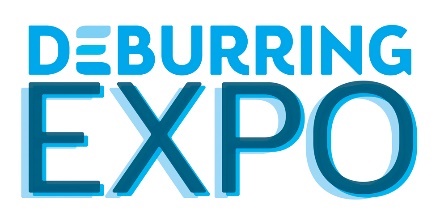 Quinta edizione della fiera leader delle tecniche di sbavature e delle superfici di precisioneDal 10 al 12 ottobre 2023 alla fiera di KarlsruheI megatrend alla ricerca di soluzioniNeuffen, luglio 2023: Che si tratti di transizione energetica e della mobilità, di sostenibilità, salute o sicurezza, l’effetto dei megatrend globali raggiunge persino la produzione industriale. Ciò ha conseguenze anche sui requisiti di assenza di sbavature, pulizia e la finitura superficiale dei componenti. Come unica fiera internazionale specializzata nelle tecniche di sbavature e delle superfici di precisione, la DeburringEXPO presenta per l’occasione un’offerta che, per concentrazione, non si trova in nessun’altra fiera. Inoltre, il forum bilingue e vari parchi tematici permetteranno un trasferimento di conoscenze efficace in occasione della quinta edizione della fiera leader che si terrà dal 10 al 12 ottobre 2023 nel quartiere fieristico di Karlsruhe.Sono proprio ambiti come ad esempio l’industria automobilistica e l’ingegneria meccanica, la fluidotecnica, la tecnologia medicale e farmaceutica, il settore aerospaziale, la tecnologia energetica e la tecnologia di misurazione, di sensori e di analisi in cui negli ultimi anni si è verificato un grande cambiamento in termini di componenti e dei requisiti della loro performance e affidabilità. Di conseguenza sono diverse e nuove anche le sfide nelle fasi di sbavatura, arrotondamento dei bordi, pulizia e trattamento delle superfici. Parallelamente acquisiscono sempre più importanza anche fattori come l’efficienza energetica e delle risorse nei processi e la loro integrazione in una produzione concatenata. In qualità di piattaforma leader di informazione e approvvigionamento a livello internazionale, la DeburringEXPO è lieta di presentare soluzioni di recente sviluppo, avanzate e collaudate a tale scopo. La quinta edizione della fiera leader delle tecniche di sbavature e delle superfici di precisione si terrà dal 10 al 12 ottobre 2023 nella fiera di Karlsruhe (Germania). Il processo giusto per ogni utilizzo“Grazie al suo focus trasversale in termini di ambiti e materiali, la DeburringEXPO supporta imprese di tutti gli ambiti industriali nella ricerca di processi adeguati”, riporta Gitta Steinmann, responsabile di progetto presso l’ente privato di organizzazione fiere fairXperts GmbH & Co. KG. “Viene presentata l’intera gamma di tecnologie, processi, strumenti e servizi per le fasi di sbavatura, arrotondamento dei bordi, pulizia e trattamento delle superfici. Sarà possibile discutere in loco dei punti di forza e dei limiti dei vari processi di sbavatura meccanica con strumenti, passando per la vibrofinitura, la sbavatura con spazzole, la sabbiatura con mezzi solidi e fluidi fino al trattamento con tecnologie speciali.” Tra queste si annoverano ad esempio la sbavatura a ultrasuoni. Questa permette, grazie a un controllo di processo mirato, di effettuare la sbavatura a spigoli vivi puntuale di spigoli e forature trasversali con un processo completamente automatizzato e validabile. Poiché il processo ad alta efficienza energetica può essere utilizzato quasi indipendentemente dal materiale, la gamma di pezzi da trattare si estende dai micropezzi per l'industria ottica o orologiera agli utensili di precisione per la truciolatura fino ai componenti da 15 chilogrammi per la costruzione di macchine o veicoli. Anche la lavorazione a flusso di pasta abrasiva (lappatura con flusso di pressione, Abrasive Flow Machining – AFM) può vantare uno spettro di applicazione molto ampio. L’utilizzo è possibile per la sbavatura, l'arrotondamento dei bordi e la lucidatura dei componenti nell'industria automobilistica e aerospaziale, nonché negli ambiti della tecnologia energetica, dei fluidi e medicale, nella tecnica di estrusione e nella costruzione di stampi e utensili. I punti di forza del processo si trovano nella lavorazione di aree interne e di superfici difficili da raggiungere, come ad esempio per componenti prodotti aggiuntivamente.   Nel caso del processo ECM (lavorazione elettrochimica dei metalli), la lavorazione avviene tramite l’asportazione elettrolitica del metallo. Possono essere lavorati quasi tutti i metalli, in particolare i materiali ad alta lega come le leghe a base di nichel, le leghe di titanio o i materiali temprati. Oltre alla sbavatura, all'arrotondamento mirato dei bordi e alla lucidatura, questa tecnologia viene utilizzata ad esempio nei settori aerospaziale, automobilistico e della costruzione di utensili, nonché nella tecnologia medicale, dei microsistemi e dell'energia, tra gli altri, per la contornatura e la sagomatura dei componenti e per la foratura senza bave. Se è necessario rimuovere bave e pagliette dal contorno esterno di pezzi molto filigranati e con pareti sottili, la sbavatura laser può essere un’ottima soluzione. È possibile lavorare anche bordi di fori con un diametro di pochi decimi di millimetro. Inoltre, questo processo si contraddistungue per un’alta velocità di lavorazione. La sbavatura termica (TEM) permette la contestuale rimozione di bave interne ed esterne tramite la vaporizzazione. Viene impiegata preferibilmente per pezzi in metallo come blocchi idraulici e per componenti in materiale termoplastico dove è necessario rimuovere bave interne ed esterne anche in punti molto difficili da raggiungere.Forum professionale bilingue – scambio efficace di conoscenze come valore aggiuntoCome integrazione alle presentazioni degli espositori, il programma quadro della DeburringEXPO offre tantissime conoscenze e know-how. I parchi tematici “sbavatura automatizzata”, “pulizia dopo la sbavatura” e “garanzia della qualità nel processo di sbavatura” offrono informazioni in merito agli sviluppi e alle tendenze attuali. Lo spiccato orientamento pratico rende il forum professionale di tre giorni integrato nella DeburringEXPO un’ambita fonte di sapere a livello internazionale. Nelle presentazioni con traduzione simultanea (tedesco <> inglese) il focus è posto sulle nozioni basilari, sulle strade da intraprendere per un’ottimizzazione dei processi e dei costi, su rapporti per le applicazioni di miglior prassi e trend, nonché sui contenuti specifici dei parchi tematici. La partecipazione è gratuita per i visitatori della fiera, così come una copia della broschure aggiornata e ampliata “Conoscenze di base nelle tecniche di sbavature” in tedesco e in inglese. Per ulteriori informazioni, per il completo programma espositivo, il programma del forum professionale e per l’elenco temporaneo degli espositori consultare la pagina www.deburring-expo.de.DidascalieFoto: ATL_TEM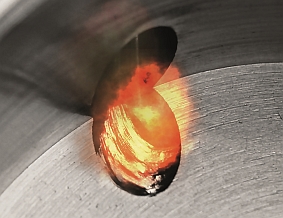 Nella sbavatura TEM la bava da eliminare viene bruciata con una reazione chimica tra il materiale e il gas di processo. Il processo può essere utilizzato per pezzi di vari metalli e materiali termoplastici con geometrie complesse e numerosi punti di sbavatura di difficile accesso.Fonte immagine: ATL LuhdenFoto: UltraTec_US-Entgraten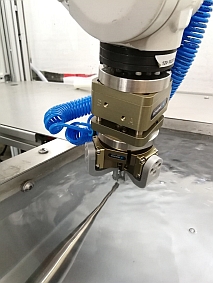 La sbavatura a ultrasuoni avviene in un serbatoio d’acqua di processo nel quale i componenti vengono guidati verso il sonotrodo a ultrasuoni ad alta frequenza.Fonte immagine: ultraTECFoto: EMAG ECM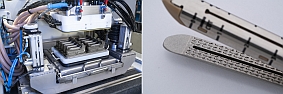 Con il processo ECM non è solo possibile effettuare la sbavatura dei pezzi, bensì si possono anche produrre componenti, in questo caso una suturatrice (cucitrice) per la chiusura di ferite mediante graffette. La microstrutturazione avviene in uno strumento multifunzione. Fonte immagine: EMAG ECM- - -Ringraziamo anticipatamente per l’invio di copie o di link di pubblicazioni. Responsabile per le redazioni e per la richiesta di materiale illustrativo:SCHULZ. STAMPA. TESTO., Doris Schulz, giornalista (Unione tedesca dei giornalisti - DJV), Landhausstrasse 12 70825 Korntal, Germania, tel +49 (0)711 854085, ds@pressetextschulz.de, www.schulzpressetext.defairXperts GmbH & Co. KG, Hartmut Herdin, Hauptstrasse 7, 72639 Neuffen,Germania, tel +49 (0)7025 8434-0, info@fairxperts.de, www.fairxperts.de